ΑΝΑΚΟΙΝΩΣΗΟι αιτήσεις για αλλαγή κλιμακίου (τμήματος) για το εαρινό εξάμηνο του ακαδημαϊκού έτους 2023-2024 που εγκρίθηκαν έχουν τους παρακάτω αριθμούς πρωτοκόλλου.ΚΑΤΑΣΤΑΣΗ ΕΓΚΡΙΘΕΝΤΩΝ ΑΙΤΗΣΕΩΝ ΑΛΛΑΓΗΣ ΚΛΙΜΑΚΙΟΥ βάσει  αριθμού πρωτοκόλλου αιτήσεων:ΜΑΘΗΜΑΤΑ ΤΟΥ ΤΟΜΕΑ ΛΟΓΟΤΕΧΝΙΑΣ-ΠΟΛΙΤΙΣΜΟΥ:ΜΑΘΗΜΑΤΑ ΤΟΥ ΤΟΜΕΑ ΓΛΩΣΣΑΣ-ΓΛΩΣΣΟΛΟΓΙΑΣ:Εκ της Γραμματείας Αθήνα,  01/04/2024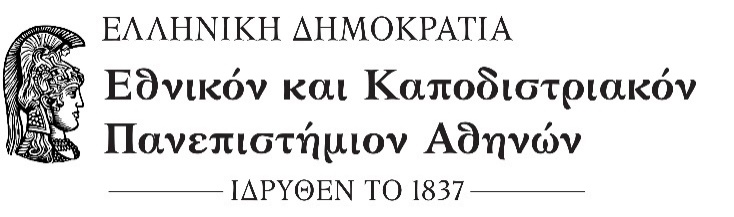 ΦΙΛΟΣΟΦΙΚΗ ΣΧΟΛΗΤΜΗΜΑ αγγλικησ γλωσσασ και φιλολογιασΑΜΕΡΙΚΑΝΙΚΗ ΠΕΖΟΓΡΑΦΙΑ123696224310326289426263525200ΑΜΕΡΙΚΑΝΙΚΗ ΠΟΙΗΣΗ623693724941825051923611102626111261441226906132631214237051526335162560817247331825635192582620263342125271ΘΕΩΡΙΑ ΚΑΙ ΚΡΙΤΙΚΗ ΤΗΣ ΛΟΓΟΤΕΧΝΙΑΣ222446423249462424038252563526250512724324282367829257583026117312628932275073325638342368535236953623697372494138249803925000402628841262644226267432631244258594525757462527847258304829581ΟΥΪΛΛΙΑΜ ΣΑΙΞΠΗΡ4927614502473351243145224979532433954240585526266562628957243255827530ΕΙΣΑΓΩΓΗ ΣΤΗ ΓΛΩΣΣΟΛΟΓΙΑ ΙΙ123696ΚΕΙΜΕΝΙΚΑ ΕΙΔΗ2236413249414236855254796263127263358269069249461025635